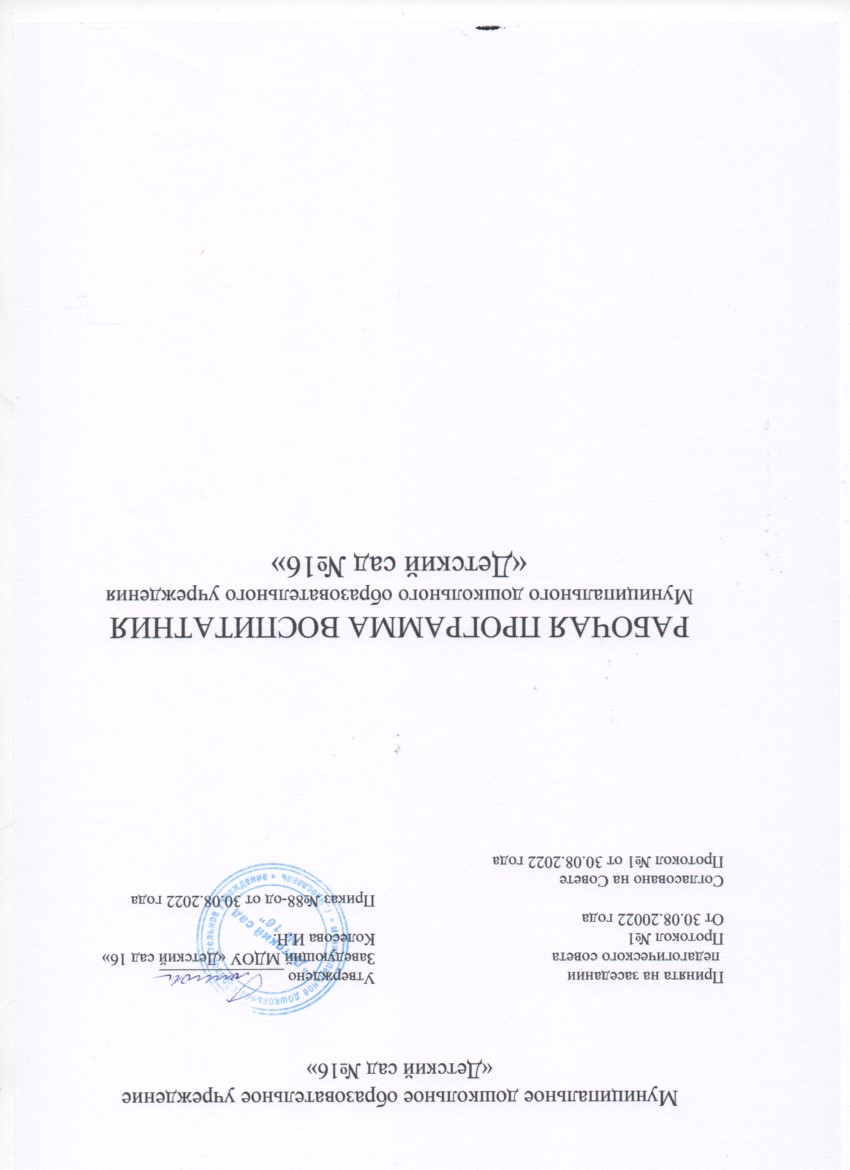 Пояснительная записка          Рабочая программа воспитания МДОУ "Детский сад № 16" разработана с учетом Примернойрабочей программы для образовательных организаций, реализующих образовательные программыдошкольного образования, одобренной решением федерального учебно-методического решения пообщему образованию (протокол от 01.07.2021 г. № 2/21), далее (Программа воспитания), на основетребований Федерального закона от 31 июля 2020 г. № 304-ФЗ «О внесении изменений в Федеральный закон «Об образовании в Российской Федерации» по вопросам воспитания обучающихся» с учетом Плана мероприятий по реализации в 2022–2025 годах Стратегии развития воспитания в Российской Федерации на период до 2025 года, федерального государственного образовательного стандарта дошкольного образования.         Работа по воспитанию, формированию и развитию личности дошкольников предполагаетпреемственность по отношению к достижению воспитательных целей начального общего образования к реализации Примерной программы воспитания, одобренной федеральным учебно- методическим объединением по общему образованию (протокол от 2 июня 2020 г. № 2/20) и размещенной на портале https://fgosreestr.ru.         Программа воспитания в МДОУ "Детский сад № 16» строится на целеполагании, ожидаемыхрезультатах, видах деятельности, условиях формировании воспитывающей, личностно развивающейсреды, отражает интересы и запросы участников.         МДОУ "Детский сад № 16" руководствуется определением понятия «образовательная программа», предложенным в Федеральном законе от 29 декабря 2012 г. № 273-ФЗ «Об образовании в Российской Федерации» (далее – Федеральный закон): «образовательная программа – комплекс основных характеристик образования (объем, содержание, планируемые результаты) и организационно-педагогических условий, который представлен в виде учебного плана, календарного учебного графика, рабочих программ учебных предметов, курсов, дисциплин (модулей), иных компонентов, оценочных и методических материалов, а также в предусмотренных настоящим Федеральным законом случаях в виде рабочей программы воспитания, календарного плана воспитательной работы, форм аттестации».         Программа воспитания является компонентом основной образовательной программыдошкольного образования (далее – ДО). В связи с этим структура Программы воспитания включаеттри раздела – целевой, содержательный и организационный, в каждом из них предусматриваетсяобязательная часть и часть, формируемая участниками образовательных отношений.        Под воспитанием понимается «деятельность, направленная на развитие личности, созданиеусловий для самоопределения и социализации обучающихся на основе социокультурных, духовнонравственных ценностей и принятых в российском обществе правил и норм поведения в интересахчеловека, семьи, общества и государства, формирование у обучающихся чувства патриотизма,гражданственности, уважения к памяти защитников Отечества и подвигам Героев Отечества, законуи правопорядку, человеку труда и старшему поколению, взаимного уважения, бережного отношенияк культурному наследию и традициям многонационального народа Российской Федерации, природеи окружающей среде»1        Программа воспитания основана на воплощении национального воспитательного идеала, который понимается как высшая цель образования, нравственное (идеальное) представление о человеке.        В основе процесса воспитания детей в МДОУ "Детский сад № 16" лежат конституционные и национальные ценности российского общества.        Целевые ориентиры рассматриваются как возрастные характеристики возможных достиженийребенка, которые коррелируют с портретом выпускника МДОУ "Детский сад № 16" и с базовыми духовно-нравственными ценностями. Планируемые результаты определяют направления рабочей программы воспитания.      Стратегия развития воспитания в Российской Федерации на период до 2025 годапредусматривает приоритетные направления воспитания:- гражданское и патриотическое воспитание;- духовно-нравственное развитие;- приобщение детей к культурному наследию;- физическое развитие и культура здоровья;- трудовое воспитание и профессиональное самоопределение;- экологическое воспитание.____________________1п. 2 ст. 2 Федерального закона от 29 декабря 2012 г. № 273-ФЗ «Об образовании в Российской Федерации»       Реализация программы воспитания направлена на достижение результатов воспитания и личностного развития детей дошкольного возраста, которые определены в соответствии с Конституцией Российской Федерации и нашли отражение в формировании личностных качеств гражданина, необходимых для сохранения и передачи ценностей следующим поколениям:       Ценности Родины и природы лежат в основе патриотического направления воспитания.       Ценности человека, семьи, дружбы, сотрудничества лежат в основе социального направления воспитания.       Ценность знания лежит в основе познавательного направления воспитания.       Ценность здоровья лежит в основе физического и оздоровительного направления воспитания.       Ценность труда лежит в основе трудового направления воспитания.       Ценности культуры и красоты лежат в основе этико-эстетического направления воспитания.       Главная цель образования на всех уровнях: воспитание активной, творческой личности,готовой к успешной самореализации.       Программа воспитания МДОУ "Детский сад № 16» является локальным документом, компонентом к основной общеобразовательной программе дошкольного образования учреждения, не противоречит ее принципам, целям, задачам и содержанию.       Программа воспитания составлена с учетом Федерального государственного образовательного стандарта дошкольного образования, путем выявления воспитательных задач общеобразовательной Программы и объединения обучения и воспитания в целостный процесс на основе духовно-нравственных и социокультурных ценностей и принятых в обществе правил, и норм поведения в интересах человека, семьи, общества.       Реализация программы обеспечивает формирование общей культуры личности детей, ценностей здорового образа жизни, развития социальных, нравственных, эстетических, интеллектуальных, физических качеств, инициативности, самостоятельности и ответственности.       Реализация Программы воспитания предполагает социальное партнерство с другими организациями.Программа воспитания включает приложение - календарный план воспитательной работы.Раздел I. Целевые ориентиры и планируемые результаты Примерной программыЦель Программы воспитания       Общая цель воспитания в МДОУ "Детский сад № 16» – личностное развитие дошкольникови создание условий для их позитивной социализации на основе базовых ценностей российскогообщества через:      1) формирование ценностного отношения к окружающему миру, другим людям, себе;      2) овладение первичными представлениями о базовых ценностях, а также выработанныхобществом нормах и правилах поведения;      3) приобретение первичного опыта деятельности и поведения в соответствиис базовыми национальными ценностями, нормами и правилами, принятымив обществе.    Задачи воспитания формируются для каждого возрастного периода (1,6 год – 3 года, 3 года– 8 лет) на основе планируемых результатов достижения цели воспитания и реализуются в единстве с развивающими задачами, определенными действующими нормативными правовыми документами в сфере ДО. Задачи воспитания соответствуют основным направлениямвоспитательной работы.Методологические основы и принципы построения Программы воспитания    Методологической основой Примерной программы являются антропологический, культурно-исторический и практичные подходы. Концепция Программы основывается на базовых ценностях воспитания, заложенных в определении воспитания, содержащемся в Федеральном законе от 29 декабря 2012 г. № 273-ФЗ «Об образовании в Российской Федерации».     Методологическими ориентирами воспитания также выступают следующие идеи отечественной педагогики и психологии: развитие личного субъективного мнения и личности ребенка в деятельности; духовно-нравственное, ценностное и смысловое содержание воспитания; идея о сущности детства как сенситивного периода воспитания; амплификация (обогащение) развития ребёнка средствами разных «специфически детских видов деятельности».     Программа воспитания руководствуется принципами ДО, определенными ФГОС ДО.     Программа воспитания построена на основе духовно-нравственных и социокультурных ценностей и принятых в обществе правил, и норм поведения в интересах человека, семьи, общества и опирается на следующие принципы:принцип гуманизма. Приоритет жизни и здоровья человека, прав и свобод личности,свободного развития личности; воспитание взаимоуважения, трудолюбия, гражданственности, патриотизма, ответственности, правовой культуры, бережного отношения к природе и окружающей среде, рационального природопользования;принцип ценностного единства и совместности. Единство ценностей и смыслов воспитания, разделяемых всеми участниками образовательных отношений, содействие, сотворчествои сопереживание, взаимопонимание и взаимное уважение;принцип общего культурного образования. Воспитание основывается на культуре и традициях России, включая культурные особенности региона;принцип следования нравственному примеру. Пример как метод воспитания позволяетрасширить нравственный опыт ребенка, побудить его к открытому внутреннему диалогу, пробудитьв нем нравственную рефлексию, обеспечить возможность выбора при построении собственнойсистемы ценностных отношений, продемонстрировать ребенку реальную возможность следованияидеалу в жизни;принципы безопасной жизнедеятельности. Защищенность важных интересов личностиот внутренних и внешних угроз, воспитание через призму безопасности и безопасного поведения;принцип совместной деятельности ребенка и взрослого. Значимость совместнойдеятельности взрослого и ребенка на основе приобщения к культурным ценностям и их освоения;принцип инклюзивности. Организация образовательного процесса, при котором все дети,независимо от их физических, психических, интеллектуальных, культурно-этнических, языковых ииных особенностей, включены в общую систему образования.     Данные принципы реализуются в укладе ОО, включающем воспитывающие среды, общности,культурные практики, совместную деятельность и события.Уклад образовательной организации      Муниципальное дошкольное образовательное учреждение «Детский сад № 16» (далее МДОУ"Детский сад № 16») открыто в 1971 году, состоящее из трёх корпусов и расположено в двухэтажном здании типовой постройки, в Дзержинском районе г. Ярославля, с хорошо развитой инфраструктурой.Микрорайон является экологически чистым, имеются оборудованные тротуары для пешеходов, пешеходные переходы, спортивные и прогулочные площадки, развлекательно-игровые центры. Рядом с ДОУ находится «Школа искусств», ГОАУ ДО ЯО Центр детей и юношества, МОУ ДО Центр детского творчества Витязь.      Режим работы МДОУ «Детский сад № 16»: пятидневная рабочая неделя с выходными днямив субботу и воскресенье, с 12-часовым пребыванием воспитанников в детском саду с 07.00. до 19.00.1.2.2. Воспитывающая среда МДОУ "Детский сад № 16"      В МДОУ «Детский сад № 16» образовательный процесс осуществляется в соответствии стребованиями федерального государственного образовательного стандарта дошкольного образования, утвержденного приказом Минобрнауки России от 17.10.2013 № 1155 (далее – ФГОС ДО). В связи с этим обучение и воспитание объединяются в целостный процесс на основе духовно-нравственных и социокультурных ценностей и принятых в обществе правил, и норм поведения в интересах человека, семьи, общества.       Основной целью педагогической работы МДОУ «Детский сад № 16» является формирования общей культуры личности детей, в том числе ценностей здорового образа жизни, развития их социальных, нравственных, эстетических, интеллектуальных, физических качеств, инициативности, самостоятельности и ответственности ребенка, формирования предпосылок учебной деятельности.      Ведущей в воспитательном процессе является игровая деятельность. Игра широко используется в как самостоятельная форма работы с детьми и как эффективное средство и метод развития, воспитания и обучения в других организационных формах. Приоритет отдается творческим играм (сюжетно-ролевые, строительно-конструктивные, игры-драматизации и инсценировки, игры с элементами труда и художественно деятельности) и игры с правилами (дидактические, интеллектуальные, подвижные, хороводные т.п.).      Отдельное внимание уделяется самостоятельной деятельности воспитанников. Ее содержание и уровень зависят от возраста и опыта детей, запаса знаний, умений и навыков, уровня развития творческого воображения, самостоятельности, инициативы, организаторских способностей, а также от имеющейся материальной базы и качества педагогического руководства. Организованное проведение этой формы работы обеспечивается как непосредственным, так и опосредованным руководством со стороны воспитателя.      Индивидуальная работа с детьми всех возрастов проводится в свободные часы (вовремя утреннего приема, прогулок и т.п.) в помещениях и на свежем воздухе. Она организуется с целью активизации пассивных воспитанников, организации дополнительных занятий с отдельными детьми, которые нуждаются в дополнительном внимании и контроле, например, часто болеющими, хуже усваивающими учебный материал при фронтальной работе и т.д.     Приоритетным в воспитательном процессе МДОУ «Детский сад № 16» является физическое воспитание и развитие воспитанников. Успех этого направления зависит от правильной организации режима дня, двигательного, санитарно-гигиенического режимов, всех форм работы с детьми и других факторов.      В МДОУ «Детский сад № 16» осуществляется гибкий подход в построении режима дня.Двигательный режим в течение дня, недели определяется комплексно, в соответствии с возрастомдетей. Ориентировочная продолжительность ежедневной двигательной активности малышейустанавливается в следующих пределах: младший дошкольный возраст – до 3–4 часов, старшийдошкольный возраст – до 4–5 часов. Оптимизация двигательного режима обеспечивается путемпроведения различных подвижных, спортивных игр, упражнений, физкультминуток, занятий физкультурой, самостоятельной двигательной деятельности и т.п.      Значительное внимание в воспитании детей уделяется труду, как части нравственногостановления. Воспитательная деятельность направлена на формирование эмоциональной готовностик труду, элементарных умений и навыков в различных видах труда, интереса к миру труда взрослыхлюдей. Важным аспектом является индивидуальный и дифференцированный подходы к детскойличности (учет интересов, предпочтений, способностей, усвоенных умений, личностных симпатийпри постановке трудовых заданий, объединении детей в рабочие подгруппы и т.д.) и моральнаямотивация детского труда.      Для МДОУ «Детский сад № 16» важно интегрировать семейное и общественное дошкольное воспитание, сохранить приоритет семейного воспитания, активнее привлекать семьи к участию в учебно-воспитательном процессе. С этой целью проводятся родительские собрания, развлекательные и спортивные семейные праздники, консультации, беседы, викторины, дни открытых дверей, просмотры родителями отдельных форм работы с детьми, кружки, применяются средства наглядной пропаганды (информационные бюллетени, родительские уголки, тематические стенды, фотовыставки и др.), привлекаются родители к проведению праздников, развлечений, походов, экскурсий и др.1.2.3. Общности (сообщества) МДОУ "Детский сад № 16"        Профессиональная общность – это устойчивая система связей и отношений между людьми,единство целей и задач воспитания, реализуемое всеми сотрудниками детского сада. Все участникиобщности разделяют те ценности, которые заложены в основу Программы. Основой эффективноститакой общности является рефлексия собственной профессиональной деятельности.       Воспитатель, а также другие сотрудники должны:            быть примером в формировании полноценных и сформированных ценностныхориентиров, норм общения и поведения;            мотивировать детей к общению друг с другом, поощрять даже самые незначительныестремления к общению и взаимодействию;            поощрять детскую дружбу, стараться, чтобы дружба между отдельными детьми внутригруппы сверстников принимала общественную направленность;            заботиться о том, чтобы дети непрерывно приобретали опыт общения на основе чувствадоброжелательности;            содействовать проявлению детьми заботы об окружающих, учить проявлять чуткость ксверстникам, побуждать детей сопереживать, беспокоиться, проявлять вниманиек заболевшему товарищу;           воспитывать в детях такие качества личности, которые помогают влиться в обществосверстников (организованность, общительность, отзывчивость, щедрость, доброжелательностьи пр.);           учить детей совместной деятельности, насыщать их жизнь событиями,которые сплачивали бы и объединяли ребят;           воспитывать в детях чувство ответственности перед группой за свое поведение.       Профессионально-родительская общность включает сотрудников МДОУ "Детский сад № 16» и всех взрослых членов семей воспитанников, которых связывают не только общие ценности,цели развития и воспитания детей, но и уважение друг к другу. Основная задача – объединениеусилий по воспитанию ребенка в семье и в детском саду. Зачастую поведение ребенка сильноразличается дома и в ДОУ. Без совместного обсуждения воспитывающими взрослыми особенностейребенка невозможно выявление и в дальнейшем создание условий, которые необходимы для егооптимального и полноценного развития и воспитания.       Детско-взрослая общность. Для общности характерно содействие друг другу, сотворчество исопереживание, взаимопонимание и взаимное уважение, отношение к ребенку как к полноправномучеловеку, наличие общих симпатий, ценностей и смыслов у всех участников общности.       Детско-взрослая общность является источником и механизмом воспитания ребенка. Находясьв общности, ребенок сначала приобщается к тем правилам и нормам, которые вносят взрослые вобщность, а затем эти нормы усваиваются ребенком и становятся его собственными. Общность строится и задается системой связей и отношений ее участников. В каждом возрасте и каждом случае она будет обладать своей спецификой в зависимости от решаемых воспитательных задач.        Детская общность. Общество сверстников – необходимое условие полноценного развитияличности ребенка. Здесь он непрерывно приобретает способы общественного поведения, под руководством воспитателя учится умению дружно жить, сообща играть, трудиться, заниматься,достигать поставленной цели. Чувство приверженности к группе сверстников рождается тогда, когдаребенок впервые начинает понимать, что рядом с ним такие же, как он сам, что свои желаниянеобходимо соотносить с желаниями других.      Воспитатель должен воспитывать у детей навыки и привычки поведения, качества, определяющие характер взаимоотношений ребенка с другими людьми и его успешность в том или ином сообществе. Поэтому так важно придать детским взаимоотношениям дух доброжелательности, развивать у детей стремление и умение помогать как старшим, так и друг другу, оказывать сопротивление плохим поступкам, общими усилиями достигать поставленной цели.      Одним из видов детских общностей являются разновозрастные детские общности. В детском саду должна быть обеспечена возможность взаимодействия ребенка как со старшими, так и с младшими детьми. Включенность ребенка в отношения со старшими, помимо подражания и приобретения нового, рождает опыт послушания, следования общим для всех правилам, нормам поведения и традициям. Отношения с младшими – это возможность для ребенка стать авторитетом и образцом для подражания, а также пространство для воспитания заботы и ответственности.       Организация жизнедеятельности детей дошкольного возраста в разновозрастной группеобладает большим воспитательным потенциалом для инклюзивного образования.       Культура поведения педагога в общностях как значимая составляющая уклада.Культура поведения взрослых в детском саду направлена на создание воспитывающей средыкак условия решения возрастных задач воспитания. Общая психологическая атмосфера,эмоциональный настрой группы, спокойная обстановка, отсутствие спешки, разумнаясбалансированность планов – это необходимые условия нормальной жизни и развития детей.       Педагог должен соблюдать кодекс нормы профессиональной этики и поведения:            педагог всегда выходит навстречу родителям и приветствует родителей и детей первым;            улыбка – всегда обязательная часть приветствия;            педагог описывает события и ситуации, но не даёт им оценки;            педагог не обвиняет родителей и не возлагает на них ответственность за поведение детейв детском саду;            тон общения ровный и дружелюбный, исключается повышение голоса;            уважительное отношение к личности воспитанника;            умение заинтересованно слушать собеседника и сопереживать ему;            умение видеть и слышать воспитанника, сопереживать ему;            уравновешенность и самообладание, выдержка в отношениях с детьми;            умение быстро и правильно оценивать сложившуюся обстановку и в то же времяне торопиться с выводами о поведении и способностях воспитанников;            умение сочетать мягкий эмоциональный и деловой тон в отношениях с детьми;            умение сочетать требовательность с чутким отношением к воспитанникам;            знание возрастных и индивидуальных особенностей воспитанников;            соответствие внешнего вида статусу воспитателя детского сада.1.2.4. Социокультурный контекст         Конструирование воспитательной среды дошкольной образовательной организации строитсяна основе следующих элементов: социокультурный контекст, социокультурные ценности, уклад,воспитывающая среда, общность, деятельность и событие.         Каждая из этих категорий обеспечивает целостность содержания и имеет свое наполнение для решения задач воспитания и становления личности ребенка.        Социокультурный контекст – это социальная и культурная среда, в которой человек растет и живет, а также включает влияние, которое среда оказывает на его идеи и поведение.       Социокультурные ценности – это основные жизненные смыслы, определяющие отношениечеловека к окружающей действительности и детерминирующие основные модели социальногоповедения, которыми руководствуется человек в повседневной жизни и деятельности.Социокультурные ценности являются определяющей структурно-содержательной основойпрограммы воспитания.       Уклад – это система отношений в образовательной организации, сложившаяся на основе нравственно-ценностных идеалов, традиций и характера организации различных воспитательных процессов.       Уклад основан на социокультурном контексте; определяет смысл, стиль и характер взаимоотношений в детском саду. Уклад всегда основывается на человеческой культуре, поэтомуобъединяет в себе устоявшийся порядок жизни, общественный договор, нормы и правила, традиции,психологический климат (атмосферу), безопасность и систему ценностей дошкольного воспитания.       Воспитывающая среда – это совокупность окружающих ребенка социально-ценностныхобстоятельств, влияющих на его личностное развитие и содействующих его включению всовременную культуру.       Воспитывающая среда определяется, с одной стороны, целями и задачами воспитания, с другой – культурными ценностями, образцами и практиками. В этом контексте, основными характеристиками среды являются ее насыщенность и структурированность.        Воспитывающая среда строится по трем линиям:- «от взрослого», который создает предметно-пространственную среду, насыщая ее ценностями и смыслами;- «от совместности ребенка и взрослого»: воспитывающая среда, направленная на взаимодействие ребенка и взрослого, раскрывающего смыслы и ценности воспитания;- «от ребенка»: воспитывающая среда, в которой ребенок самостоятельно творит, живет и получает опыт позитивных достижений, осваивая ценности и смыслы, заложенные взрослым.      Цели и задачи воспитания реализуются во всех видах деятельности дошкольника, обозначенных в ФГОС ДО.       Все виды детской деятельности опосредованы разными типами активностей:- предметно-целевая (виды деятельности, организуемые взрослым, в которых он открывает ребенку смысл и ценность человеческой деятельности, способы ее реализации совместно с родителями, воспитателями, сверстниками);- культурные практики (активная, самостоятельная апробация каждым ребенком инструментального и ценностного содержаний, полученных от взрослого и способов их реализации в различных видах деятельности через личный опыт);- свободная инициативная деятельность ребенка (его спонтанная самостоятельная активность, в рамках которой он реализует свои базовые устремления: любознательность, общительность, опыт деятельности на основе усвоенных ценностей).      Общность – это качественная характеристика любого объединения людей, определяющая степень их единства и совместности, для которой характерно содействие друг другу, сотворчество и сопереживание, взаимопонимание и взаимное уважение, наличие общих симпатий, ценностей и смыслов.      Понятие общность основывается на социальной ситуации развития ребенка, которая представляет собой исходный момент для всех динамических изменений, происходящих в развитии в течение данного периода. Она определяет целиком и полностью те формы, и тот путь, следуя по которому, ребенок приобретает новые и новые свойства своей личности, черпая их из среды, как из основного источника своего развития, тот путь, по которому социальное становится индивидуальным.      Процесс воспитания детей дошкольного возраста связан с деятельностью разных видов общностей (детских, детско-взрослых, профессионально-родительских, профессиональных).      Воспитательное событие – это единица воспитания, в которой активность взрослого приводит к накоплению ребенком собственного опыта переживания базовых ценностей. Событием может быть не только организованное мероприятие, но и любой режимный момент, традиции утренней встречи детей, индивидуальная беседа, общие дела и совместно реализуемые проекты, и прочее.      Реализация социокультурного контекста опирается на построение социального партнерства образовательной организации.     В МДОУ "Детский сад № 16" сложились крепкие, устойчивые связи с социальными партнерами, такими как Центральная детская библиотека имени Ярослава Мудрого- «Детская библиотека ЛИТ-HOUSE», МАУ "Ярославский зоопарк", МОУ ДО ЦДТ "Витязь» и другими детскими дошкольными учреждениями района и города, совместно с которыми проводятся разные мероприятия.В рамках социокультурного контекста повышается роль родительской общественности как субъекта образовательных отношений в Программе воспитания.1.2.5. Деятельности и культурные практики в ДОО       Цели и задачи воспитания реализуются во всех видах деятельности дошкольника,обозначенных во ФГОС ДО. В качестве средств реализации цели воспитания могут выступатьследующие основные виды деятельности и культурные практики:           предметно-целевая (виды деятельности, организуемые взрослым, в которыхон открывает ребенку смысл и ценность человеческой деятельности, способы ее реализациисовместно с родителями, воспитателями, сверстниками);           культурные практики (активная, самостоятельная апробация каждым ребенкоминструментального и ценностного содержаний, полученных от взрослого, и способових реализации в различных видах деятельности через личный опыт);           свободная инициативная деятельность ребенка (его спонтанная самостоятельнаяактивность, в рамках которой он реализует свои базовые устремления: любознательность,общительность, опыт деятельности на основе усвоенных ценностей).Требования к планируемым результатам освоения Примерной программы         Планируемые результаты воспитания носят отсроченный характер, но деятельность воспитателя нацелена на перспективу развития и становления личности ребенка. Поэтому результаты достижения цели воспитания даны в виде целевых ориентиров, представленных в виде обобщенных портретов ребенка к концу раннего и дошкольного возрастов. Основы личности закладываются в дошкольном детстве, и, если какие-либо линии развития не получат своего становления в детстве, это может отрицательно сказаться на гармоничном развитии человека в будущем.          На уровне ДО не осуществляется оценка результатов воспитательной работы в соответствии с ФГОС ДО, так как «целевые ориентиры основной образовательной программы дошкольного образования не подлежат непосредственной оценке, в том числе в виде педагогической диагностики (мониторинга), и не являются основанием для их формального сравнения с реальными достижениями детей».1.3.1. Целевые ориентиры воспитательной работы для детей младенческогои раннего возраста (до 3 лет)Портрет ребенка младенческого и раннего возраста (к 3-м годам)1.3.2. Целевые ориентиры воспитательной работы для детей дошкольного возраста (до 8 лет)Портрет ребенка дошкольного возраста (к 8-ми годам)Раздел II. Содержательный2.1. Содержание воспитательной работы по направлениям воспитания       Содержание Программы воспитания реализуется в ходе освоения детьми дошкольного возраста всех образовательных областей, обозначенных во ФГОС ДО, одной из задач которого является объединение воспитания и обучения в целостный образовательный процесс на основе духовно-нравственных и социокультурных ценностей, принятых в обществе правил и норм поведения в интересах человека, семьи, общества:             социально-коммуникативное развитие;             познавательное развитие;             речевое развитие;             художественно-эстетическое развитие;             физическое развитие.        В пояснительной записке ценности воспитания соотнесены с направлениями воспитательнойработы. Предложенные направления не заменяют и не дополняют собой деятельность по пятиобразовательным областям, а фокусируют процесс усвоения ребенком базовых ценностей в целостном образовательном процессе. На их основе определяются региональный и муниципальныйкомпоненты.2.1.1. Патриотическое направление воспитания          Ценности Родина и природа лежат в основе патриотического направления воспитания.Патриотизм – это воспитание в ребенке нравственных качеств, чувства любви, интереса к своейстране – России, своему краю, малой родине, своему народу и народу России в целом (гражданскийпатриотизм), ответственности, трудолюбия; ощущения принадлежности к своему народу.         Патриотическое направление воспитания строится на идее патриотизма как нравственногочувства, которое вырастает из культуры человеческого бытия, особенностей образа жизнии ее уклада, народных и семейных традиций.         Воспитательная работа в данном направлении связана со структурой самого понятия «патриотизм» и определяется через следующие взаимосвязанные компоненты:              когнитивно-смысловой, связанный со знаниями об истории России, своего края, духовных                 и культурных традиций и достижений многонационального народа России;              эмоционально-ценностный, характеризующийся любовью к Родине – России, уважением к                 своему народу, народу России в целом;              регуляторно-волевой, обеспечивающий укоренение знаний в духовных и культурных                 традициях своего народа, деятельность на основе понимания ответственности за настоящее и                 будущее своего народа, России.          Задачи патриотического воспитания:             1) формирование любви к родному краю, родной природе, родному языку, культурному                  наследию своего народа;             2) воспитание любви, уважения к своим национальным особенностям и чувства                 собственного достоинства как представителя своего народа;             3) воспитание уважительного отношения к гражданам России в целом, своим                 соотечественникам и согражданам, представителям всех народов России, к ровесникам,                      родителям, соседям, старшим, другим людям вне зависимости от их этнической                               принадлежности;               4) воспитание любви к родной природе, природе своего края, России, понимания единства                   природы и людей и бережного ответственного отношения к природе.         При реализации указанных задач воспитатель ДОО должен сосредоточить свое внимание нанескольких основных направлениях воспитательной работы:               ознакомлении детей с историей, героями, культурой, традициями России и своего народа;               организации коллективных творческих проектов, направленных на приобщение детей к      российским общенациональным традициям;               формировании правильного и безопасного поведения в природе, осознанного отношения крастениям, животным, к последствиям хозяйственной деятельности человека.2.1.2. Социальное направление воспитания           Ценности семья, дружба, человек и сотрудничество лежат в основе социального направления воспитания.           В дошкольном детстве ребенок открывает Личность другого человека и его значение в собственной жизни и жизни людей. Он начинает осваивать все многообразие социальных отношений и социальных ролей. Он учится действовать сообща, подчиняться правилам, нести ответственность за свои поступки, действовать в интересах семьи, группы. Формирование правильного ценностно-смыслового отношения ребенка к социальному окружению невозможно без грамотно выстроенного воспитательного процесса, в котором обязательно должна быть личная социальная инициатива ребенка в детско-взрослых и детских общностях. Важным аспектом является формирование у дошкольника представления о мире профессий взрослых, появление к моменту подготовки к школе положительной установки к обучению в школе как важному шагу взросления.           Основная цель социального направления воспитания дошкольника заключается в формировании ценностного отношения детей к семье, другому человеку, развитии дружелюбия, создания условий для реализации в обществе.           Выделяются основные задачи социального направления воспитания.              1) Формирование у ребенка представлений о добре и зле, позитивного образа семьис детьми, ознакомление с распределением ролей в семье, образами дружбы в фольклоре и детскойлитературе, примерами сотрудничества и взаимопомощи людей в различных видах деятельности (наматериале истории России, ее героев), милосердия и заботы. Анализ поступков самих детейв группе в различных ситуациях.              2) Формирование навыков, необходимых для полноценного существования в обществе:эмпатии (сопереживания), коммуникабельности, заботы, ответственности, сотрудничества, умениядоговариваться, умения соблюдать правила.             3) Развитие способности поставить себя на место другого как проявление личностнойзрелости и преодоление детского эгоизма.           При реализации данных задач воспитатель ДОО должен сосредоточить свое вниманиена нескольких основных направлениях воспитательной работы:               организовывать сюжетно-ролевые игры (в семью, в команду и т. п.), игры с правилами,традиционные народные игры и пр.;               воспитывать у детей навыки поведения в обществе;               учить детей сотрудничать, организуя групповые формы в продуктивных видах               учить детей анализировать поступки и чувства – свои и других людей;               организовывать коллективные проекты заботы и помощи;               создавать доброжелательный психологический климат в группе.2.1.3. Познавательное направление воспитания             Ценность – знания. Цель познавательного направления воспитания – формирование ценности познания.             Значимым для воспитания ребенка является формирование целостной картины мира, в которой интегрировано ценностное, эмоционально окрашенное отношение к миру, людям, природе, деятельности человека.             Задачи познавательного направления воспитания:                1) развитие любознательности, формирование опыта познавательной инициативы;                2) формирование ценностного отношения к взрослому как источнику знаний;                3) приобщение ребенка к культурным способам познания (книги, интернет-источники,             Направления деятельности воспитателя:       совместная деятельность воспитателя с детьми на основе наблюдения, сравнения, проведения опытов (экспериментирования), организации походов и экскурсий, просмотра доступных для восприятия ребенка познавательных фильмов, чтения и просмотра книг;       организация конструкторской и продуктивной творческой деятельности, проектной и исследовательской деятельности детей совместно со взрослыми;       организация насыщенной и структурированной образовательной среды, включающей иллюстрации, видеоматериалы, ориентированные на детскую аудиторию; различного типаконструкторы и наборы для экспериментирования.2.1.4. Физическое и оздоровительное направление воспитания         Ценность – здоровье. Цель данного направления – сформировать навыки здорового образажизни, где безопасность жизнедеятельности лежит в основе всего. Физическое развитие и освоение ребенком своего тела происходит в виде любой двигательной активности: выполнение бытовых обязанностей, игр, ритмики и танцев, творческой деятельности, спорта, прогулок.        Задачи по формированию здорового образа жизни:        обеспечение построения образовательного процесса физического воспитания детей(совместной и самостоятельной деятельности) на основе здоровье формирующих и здоровьесберегающих технологий, и обеспечение условий для гармоничного физического и эстетическогоразвития ребенка;        закаливание, повышение сопротивляемости к воздействию условий внешней среды;        укрепление опорно-двигательного аппарата; развитие двигательных способностей,обучение двигательным навыкам и умениям;        формирование элементарных представлений в области физической культуры, здоровья ибезопасного образа жизни;        организация сна, здорового питания, выстраивание правильного режима дня;        воспитание экологической культуры, обучение безопасности жизнедеятельности.       Направления деятельности воспитателя:        организация подвижных, спортивных игр, в том числе традиционных народных игр,дворовых игр на территории детского сада;        создание детско-взрослых проектов по здоровому образу жизни;        введение оздоровительных традиций в ДОО.       Формирование у дошкольников культурно-гигиенических навыков является важной частьювоспитания культуры здоровья. Воспитатель должен формировать у дошкольников понимание того, что чистота лица и тела, опрятность одежды отвечают не только гигиене и здоровью человека, но и социальным ожиданиям окружающих людей.       Особенность культурно-гигиенических навыков заключается в том, что они должны формироваться на протяжении всего пребывания ребенка в ДОО.       В формировании культурно-гигиенических навыков режим дня играет одну из ключевых ролей. Привыкая выполнять серию гигиенических процедур с определенной периодичностью, ребенок вводит их в свое бытовое пространство, и постепенно они становятся для него привычкой.      Формируя у детей культурно-гигиенические навыки, воспитатель ДОО должен сосредоточитьсвое внимание на нескольких основных направлениях воспитательной работы:      формировать у ребенка навыки поведения во время приема пищи;      формировать у ребенка представления о ценности здоровья, красотеи чистоте тела;      формировать у ребенка привычку следить за своим внешним видом;      включать информацию о гигиене в повседневную жизнь ребенка, в игру.Работа по формированию у ребенка культурно-гигиенических навыков должна вестисьв тесном контакте с семьей.2.1.5. Трудовое направление воспитания       Ценность – труд. С дошкольного возраста каждый ребенок обязательно должен приниматьучастие в труде, и те несложные обязанности, которые он выполняет в детском саду и в семье, должны стать повседневными. Только при этом условии труд оказывает на детей определенное воспитательное воздействие и подготавливает их к осознанию его нравственной стороны.      Основная цель трудового воспитания дошкольника заключается в формировании ценностногоотношения детей к труду, трудолюбия, а также в приобщении ребенка к труду. Можно выделитьосновные задачи трудового воспитания.    1) Ознакомление с доступными детям видами труда взрослых и воспитание положительногоотношения к их труду, познание явлений и свойств, связанных с преобразованием материалов иприродной среды, которое является следствием трудовой деятельности взрослых    2) Формирование навыков, необходимых для трудовой деятельности детей, воспитаниенавыков организации своей работы, формирование элементарных навыков планирования.    3) Формирование трудового усилия (привычки к доступному дошкольнику напряжениюфизических, умственных и нравственных сил для решения трудовой задачи).    При реализации данных задач воспитатель ДОО должен сосредоточить свое внимание на нескольких направлениях воспитательной работы:    показать детям необходимость постоянного труда в повседневной жизни, использовать еговозможности для нравственного воспитания дошкольников;    воспитывать у ребенка бережливость (беречь игрушки, одежду, труд и старания родителей,воспитателя, сверстников), так как данная черта непременно сопряженас трудолюбием;    предоставлять детям самостоятельность в выполнении работы, чтобы они почувствовалиответственность за свои действия;    собственным примером трудолюбия и занятости создавать у детей соответствующее настроение, формировать стремление к полезной деятельности;    связывать развитие трудолюбия с формированием общественных мотивов труда, желаниемприносить пользу людям.2.1.6. Этико-эстетическое направление воспитания      Ценности – культура и красота. Культура поведения в своей основе имеет глубоко социальное нравственное чувство – уважение к человеку, к законам человеческого общества.Культура отношений является делом не столько личным, сколько общественным. Конкретныепредставления о культуре поведения усваиваются ребенком вместе с опытом поведения, с накоплением нравственных представлений.       Можно выделить основные задачи этико-эстетического воспитания:      1) формирование культуры общения, поведения, этических представлений;      2) воспитание представлений о значении опрятности и красоты внешней, ее влиянии на внутренний мир человека;      3) развитие предпосылок ценностно-смыслового восприятия и понимания произведений искусства, явлений жизни, отношений между людьми;     4) воспитание любви к прекрасному, уважения к традициям и культуре родной страны     5) развитие творческого отношения к миру, природе, быту и к окружающей ребенка     6) формирование у детей эстетического вкуса, стремления окружать себя прекрасным,    Для того чтобы формировать у детей культуру поведения, воспитатель ДОО должен сосредоточить свое внимание на нескольких основных направлениях воспитательной работы:    учить детей уважительно относиться к окружающим людям, считаться с их делами, интересами, удобствами;    воспитывать культуру общения ребенка, выражающуюся в общительности, этикет вежливости, предупредительности, сдержанности, умении вести себя в общественных местах;    воспитывать культуру речи: называть взрослых на «вы» и по имени и отчеству; не перебивать говорящих и выслушивать других; говорить четко, разборчиво, владеть голосом;    воспитывать культуру деятельности, что подразумевает умение обращаться с игрушками, книгами, личными вещами, имуществом ДОО; умение подготовиться к предстоящей деятельности, четко и последовательно выполнять и заканчивать ее, после завершения привести в порядок рабочее место, аккуратно убрать все за собой; привести в порядок свою одежду.     Цель эстетического воспитания – становление у ребенка ценностного отношения к красоте. Эстетическое воспитание через обогащение чувственного опыта и развитие эмоциональной сферы личности влияет на становление нравственной и духовной составляющей внутреннего мира ребенка.     Направления деятельности воспитателя по эстетическому воспитанию предполагают следующее:   выстраивание взаимосвязи художественно-творческой деятельности самих детейс воспитательной работой через развитие восприятия, образных представлений, воображенияи творчества;   уважительное отношение к результатам творчества детей, широкое включение их произведений в жизнь ДОО;   организацию выставок, концертов, создание эстетической развивающей среды и др.;   формирование чувства прекрасного на основе восприятия художественного слова на русском и родном языке;   реализация вариативности содержания, форм и методов работы с детьми по разным направлениям эстетического воспитания.2.2. Особенности реализации воспитательного процесса          Образовательный процесс в МДОУ "Детский сад № 16" реализуется в соответствии с Федеральным Законом от 29.12.2012 №273-ФЗ «Об образовании в Российской Федерации» дошкольное образование направлено на формирование общей культуры, развитие физических, интеллектуальных, нравственных, эстетических и личностных качеств, формирование предпосылок учебной деятельности, сохранение и укрепление здоровья детей дошкольного возраста.           Воспитание осуществляется на основе интериоризации (способности оперировать образамипредметов, которые в данный момент отсутствуют в поле зрения) ценностей и смыслов, путем ихусвоения, а также путем проявления инициативы детей, связанной с реализацией этих ценностей.           Основой организации воспитательного процесса в дошкольном возрасте и его психологического обеспечения являются представления об особенностях конкретного возраста и тех психологических механизмах, которые лежат в основе формирования личности на разных возрастных этапах дошкольного детства. Результаты достижения по целевым ориентирам программы воспитания не подлежат непосредственной оценке, в том числе в виде педагогической диагностики, и не являются основанием для их формального сравнения с реальными достижениями детей.           МДОУ "Детский сад № 16» расположен в Дзержинск районе города Ярославля и включаетв себя группы комбинированной направленности для детей с тяжёлыми нарушениями речи.            Основной целью педагогической работы ДОУ является формирование общей культуры личности детей, в том числе ценностей здорового образа жизни, развития их социальных, эстетических, интеллектуальных, физических качеств, инициативности, самостоятельности и ответственности ребенка, формирования предпосылок учебной деятельности.    Ведущей в воспитательном процессе является игровая деятельность. Игра широко используется как самостоятельная форма работы с детьми и как эффективное средство и метод развития, воспитания и обучения в других организационных формах. Приоритет отдается творческим играм (сюжетно-ролевые, строительно-конструктивные, игры-драматизации и инсценировки, игры с элементами труда и художественно деятельности) и играм с правилами (дидактические, интеллектуальные, подвижные, хороводные т.п.)     Отдельное внимание уделяется самостоятельной деятельности воспитанников. Ее содержание и уровень зависят от возраста и опыта детей, запаса знаний, умений и навыков, уровняразвития творческого воображения, самостоятельности, инициативы, организаторских способностей,а также от имеющейся материальной базы и качества педагогического руководства. Организованноепроведение этой формы работы обеспечивается как непосредственным, так и опосредованнымруководством со стороны воспитателя.     Индивидуальная работа с детьми всех возрастов проводится в свободные часы (вовремяутреннего приема, прогулок и т.п.) в помещениях и на свежем воздухе. Она организуется с цельюактивизации пассивных воспитанников, организации дополнительных занятий с отдельными детьми,которые нуждаются в дополнительном внимании и контроле, например, часто болеющими, хужеусваивающими учебный материал при фронтальной работе и т.д.     В реализации воспитательного потенциала образовательной деятельности педагогам важноориентироваться на целевые приоритеты, связанные с возрастными особенностями их воспитанников:    - установление доверительных отношений между педагогом и воспитанниками, способствующих позитивному восприятию детьми требований и просьб педагога, привлечению их внимания к обсуждаемой на занятии информации, активизации их познавательной деятельности;    - побуждение дошкольников соблюдать в детском саду общепринятые нормы поведения,правила общения со старшими (педагогами) и сверстниками (дошкольниками), принципы дисциплины и самоорганизации;   - привлечение внимания дошкольников к лексической теме, организация их работы с получаемой на занятии социально значимой информацией - инициирование ее обсуждения, высказывания детьми своего мнения по ее поводу, выработки своего к ней отношения;  - использование воспитательных возможностей содержания обучения через демонстрацию детям примеров ответственного, гражданского поведения, проявления человеколюбия и добросердечности, через подбор соответствующих текстов для чтения, проблемных ситуаций для обсуждения с воспитанниками;  - применение на занятии интерактивных форм работы с детьми:  - интеллектуальных игр, стимулирующих познавательную мотивацию дошкольников;  - дидактического театра, где полученные на занятии знания обыгрываются в театральных постановках; - дискуссий, утренние и вечерние круги. которые дают дошкольникам возможность приобрести опыт ведения конструктивного диалога; - групповой работы или работы в парах, которые учат дошкольников командной работе и взаимодействию с другими детьми; - включение в занятия игровых ситуаций, которые помогают поддержать мотивацию детей к получению знаний, налаживанию позитивных межличностных отношений в группе, помогают установлению доброжелательной атмосферы во время жизнедеятельности в ДОУ; - организация шефства над другими детьми, дающего дошкольникам социально значимый опыт сотрудничества и взаимной помощи; - инициирование и поддержка исследовательской деятельности дошкольников в рамках реализации ими индивидуальных и групповых исследовательских проектов.      Целевые ориентиры следует рассматривать как возрастные характеристики возможных достижений ребенка, которые коррелируют (одна величина, изменяясь, меняет другую величину) с портретом выпускника образовательной организации, осуществляющей образовательный процесс на уровне дошкольного образования и с базовыми духовно-нравственными ценностями.       Целевые ориентиры являются основными направляющими векторами для разработчиков основной образовательной программы воспитания.       Воспитательный процесс в МДОУ "Детский сад № 16" организуется в развивающей предметно-пространственной среде, которая образуется совокупностью природных, предметных, социальных условий и пространством собственного «Я» ребенка. Среда обогащается за счет не только количественного накопления, но и через улучшение качественных параметров: эстетичности,гигиеничности, комфортности, функциональной надежности и безопасности, открытости изменениям и динамичности, соответствия возрастным и половым особенностям детей, проблемной насыщенности и т.п. Воспитатели заботятся о том, чтобы дети свободно ориентировались в созданной среде, имели свободный доступ ко всем ее составляющим, умели самостоятельно действовать в ней, придерживаясь норм и правил пребывания в различных помещениях и пользования материалами, оборудованием. Окружающая ребенка РППС ДОУ, при условии ее грамотной организации, обогащает внутренний мир дошкольника, способствует формированию у него чувства вкуса и стиля, создает атмосферу психологического комфорта, поднимает настроение, предупреждает стрессовые ситуации, способствует позитивному восприятию ребенком детского сада. Воспитывающее влияние на ребенка осуществляется через такие формы работы с РППС ДОУ:    - оформление интерьера дошкольных помещений (групп, спален, коридоров, залов, лестничных пролетов и т.п.) и их периодическая переориентация;    - размещение на стенах ДОУ регулярно сменяемых экспозиций;    - озеленение территории детского сада, разбивка клумб, посадка насаждений, оборудованиеспортивных и игровых площадок, доступных и приспособленных для дошкольников разных возрастных категорий, разделяющих свободное пространство ДОУ на зоны активного и тихого отдыха;    - регулярная организация и проведение конкурсов, творческих проектов по благоустройствуразличных участков территории детского сада (например, высадке культурных растений);   - акцентирование внимания дошкольников посредством элементов РППС (стенды, плакаты,инсталляции) на важных для воспитания ценностях детского сада, его традициях, правилах.       Приоритетным в воспитательном процессе МДОУ "Детский сад № 16» является нравственно-патриотическое и физическое воспитание и развитие дошкольников.       Нравственно-этическое воспитание — это усвоение детьми норм и ценностей, принятых вобществе, воспитание моральных и нравственных качеств ребенка, формирование умения правильнооценивать свои поступки и поступки сверстников.       Повседневный опыт общения с окружающими служит источником как положительных, так иотрицательных примеров поведения. Воспитательная работа по патриотическому воспитаниюнаправлена на формирование у детей образа героя, защитника своего государства; на привитиелюбви к Отечеству, родному краю, родному городу, своему детскому саду, своей семье; навоспитание чувства гордости за историю становления страны и потребности защищать Родину.      Успех этих направлений зависит от правильной организации режима дня, двигательного,санитарно-гигиенического режимов, всех форм работы с детьми и других факторов. Двигательныйрежим в течение дня, недели, определяется комплексно, в соответствии с возрастом детей. Ориентировочная продолжительность ежедневной двигательной активности малышей устанавливается в следующих пределах: младший дошкольный возраст – до 3–4 часов, старший дошкольный возраст – до 4–5 часов. Оптимизация двигательного режима обеспечивается путем проведения различных подвижных, спортивных игр, упражнений, занятий физкультурой, самостоятельной двигательной деятельности.      Значительное внимание в воспитании детей уделяется труду, как части нравственного становления. Воспитательная деятельность направлена на формирование эмоциональной готовности к труду, элементарных умений и навыков в различных видах труда, интереса к миру труда взрослых людей. Важным аспектом является индивидуальный и дифференцированный подходы к детской личности (учет интересов, предпочтений, способностей, усвоенных умений, личностных симпатий при постановке трудовых заданий, объединении детей в рабочие подгруппы и т.д.) и моральная мотивация детского труда.      Экологическое воспитание в детском саду подразумевает воспитание осознанно правильного отношения к явлениям, к объектам живой и неживой природы. Такое отношение к природе формируется у ребенка в ходе систематических занятий с использованием различных методов и приемов, а также современных педагогических технологий, таких как технология проектной деятельности, технология проблемного обучения, квест-технология.       Процесс ознакомления детей с социальной действительностью сложен, противоречив и носит комплексный характер: задачи развития интеллекта, чувств, нравственных основ личности, решаются во взаимосвязи, и отделить одни от других невозможно. Однако, сама по себе социальная действительность не является средством воспитания детей. Таковым она становится в том случае, когда субъекты, объекты, факты, события, с которыми встречается ребенок, доступны, понятны, личностно значимы для него. Поэтому важной педагогической задачей является анализ и отбор того содержания из социального окружения, которое несет в себе развивающий потенциал и может стать средством приобщения ребенка к социальному миру.       В перечне особенностей организации воспитательного процесса в образовательной организации, осуществляющей образовательный процесс на уровне дошкольного образования, выступающих в качестве факторов, признаков, характеристик, определяющих содержание программы воспитания, отображаются:   - региональные и территориальные особенности социокультурного окружения ДОУ;   - воспитательно значимые проекты и программы, в которых уже участвует ДОУ,дифференцируемые по признакам: федеральные, региональные, территориальные, отраслевые,кластерные и т.д.;   - воспитательно значимые проекты и программы, в которых ДОУ намерено принять участие,дифференцируемые по тем же признакам;   - ключевые элементы уклада ДОУ в соответствие со сложившейся моделью воспитательнозначимой деятельности, накопленного опыта, достижений, следования традиции, ее уклада жизни;  - наличие оригинальных, опережающих, перспективных технологий воспитательно значимойдеятельности, потенциальных «точек роста»;  - существенные отличия ДОУ от других образовательных организаций по признакупроблемных зон, дефицитов, барьеров, которые преодолеваются благодаря решениям,отсутствующим или недостаточно выраженным в массовой практике;  - общие характеристики содержания и форм воспитания в общей структуре воспитательнойработы в ДОУ;  - особенности воспитательно значимого взаимодействия с социальными партнерами ДОУ;  - наличие достижения выраженных эффектов воспитательной работы;  - степень включенности в процессы сопоставительного анализа по результатамвоспитательно значимых конкурсов лучших практик, мониторингов и т.д.;  - особенности ДОУ, связанные с работой с детьми с ограниченными возможностямиздоровья, в том числе с инвалидностью.2.3. Особенности взаимодействия педагогического коллектива с семьями воспитанниковв процессе реализации Программы воспитания     В целях реализации социокультурного потенциала региона для построения социальнойситуации развития ребенка работа с родителями (законными представителями) детей дошкольноговозраста строиться на принципах ценностного единства и сотрудничества всех субъектовсоциокультурного окружения МДОУ "Детский сад № 16".Основные формы и содержание работы с родителями:1. Анкетирование. Данная форма используется с целью изучения семьи, выявленияобразовательных потребностей и запросов родителей. Способствует установлению контактов, атакже для согласования воспитательных воздействий на ребенка.2. Консультации. Это самая распространенная форма психолого-педагогической поддержки ипросвещения родителей. Проводятся индивидуальные и групповые консультации по различнымвопросам воспитания ребенка. Активно применяются консультации-презентации в родительскихгруппах в мессенджерах и социальных сетях.3. Мастер-классы. Активная форма сотрудничества, посредством которой педагог знакомит спрактическими действиями решения той или иной задачи. В результате у родителей формируютсяпедагогические умения по различным вопросам воспитания детей.4. Педагогический тренинг. В основе тренинга – проблемные ситуации, практические заданияи развивающие упражнения, которые «погружают» родителей в конкретную ситуацию,смоделированную в воспитательных целях. Способствуют рефлексии и самооценке родителей поповоду проведённой деятельности.5. Круглый стол. Педагоги привлекают родителей в обсуждение предъявленной темы.Участники обмениваются мнением друг с другом, предлагают своё решение вопроса.6. «Родительский чат». В детском саду организована дистанционная форма сотрудничестваДОУ с родителями. Взаимодействие происходит в социальной сети в «В Контакте», черезмессенджеры WhatsApp, Viber.Такая форма общения позволяет родителям уточнить различные вопросы, пополнить педагогические знания, обсудить проблемы.7. Праздники, фестивали, конкурсы, соревнования. Ежемесячно проводятся совместные сродителями мероприятия, которые включают в общее интересное дело всех участниковобразовательных отношений. Тем самым оптимизируются отношения родителей и детей, родителейи педагогов, педагогов и детей.8. Наглядная информация, размещенная на официальном сайте МДОУ "Детский сад № 16"в группе детского сада в социальной сети В Контакте и на информационных стендах для родителей(законных представителей) хорошо зарекомендовала себя как форма педагогического просвещенияродителей (законных представителей) детей. Здесь помещаются краткие тексты на педагогическиетемы, консультации, ответы на вопросы родителей, фотографии, отражающие жизнь детей в МДОУ"Детский сад № 16" и в семье, детские работы, списки рекомендуемой детской и педагогическойлитературы, нормативно правовые документы Российского законодательства,правоустанавливающие документы и распорядительные акты МДОУ "Детский сад № 16".Наглядная информация для родителей (законных представителей) воспитанников освещает следующие вопросы: воспитание детей в труде, в игре, средствами художественной литературы; роль примера родителей, семейных традиций, семейных взаимоотношений; знакомство детей с окружающей жизнью, воспитание патриотических чувств и др.8. Дни открытых дверей. Проведение Дней открытых дверей дает возможность родителям«прожить» день в детском саду, ощутить атмосферу детской жизни, своими глазами увидетьработу педагогов, их общение с воспитанниками.9. Родительские собрания. Посредством собраний координируются действия родительскойобщественности и педагогического коллектива по вопросам обучения, воспитания, оздоровления иразвития детей.Раздел III. Организационный3.1. Общие требования к условиям реализации Программы воспитания        Программа воспитания МДОУ "Детский сад № 16» реализуется через формирование социокультурного воспитательного пространства при соблюдении условий создания уклада,отражающего готовность всех участников образовательного процесса руководствоваться единымипринципами и регулярно воспроизводить наиболее ценные для нее воспитательное значимые видысовместной деятельности. Уклад МДОУ "Детский сад № 16" направлен на сохранение преемственности принципов воспитания с уровня дошкольного образования на уровень начального общего образования:   1) Обеспечение личностно развивающей предметно-пространственной среды, в том числесовременное материально-техническое обеспечение, методические материалы и средства обучения.   2) Наличие профессиональных кадров и готовность педагогического коллектива к достижению целевых ориентиров Программы воспитания.   3) Взаимодействие с родителями по вопросам воспитания.   4) Учет индивидуальных особенностей детей дошкольного возраста, в интересах которыхреализуется Программа воспитания (возрастных, физических, психологических, национальных и    Условия реализации Программы воспитания (кадровые, материально-технические, психолого-педагогические, нормативные, организационно-методические и др.) необходимо интегрировать ссоответствующими пунктами организационного раздела ООП ДО.    Уклад задает и удерживает ценности воспитания – как инвариантные, так и свои собственные,– для всех участников образовательных отношений: руководителя ДОО, воспитателей испециалистов, вспомогательного персонала, воспитанников, родителей (законных представителей),субъектов социокультурного окружения ДОО.    Уклад определяется общественным договором, устанавливает правила жизни и отношений вДОО, нормы и традиции, психологический климат (атмосферу), безопасность, характер воспитательных процессов, способы взаимодействия между детьми и педагогами, педагогами и родителями, детьми друг с другом. Уклад включает в себя сетевое информационное пространство и нормы общения участников образовательных отношений в социальных сетях.    Уклад учитывает специфику и конкретные формы организации распорядка дневного, недельного, месячного, годового цикла жизни ДОО.    Для реализации Программы воспитания уклад должен целенаправленно проектироваться командой ДОО и быть принят всеми участниками образовательных отношений.   Уклад и ребенок определяют особенности воспитывающей среды. Воспитывающая среда раскрывает заданные укладом ценностно-смысловые ориентиры. Воспитывающая среда – это содержательная и динамическая характеристика уклада, которая определяет его особенности, степень его вариативности и уникальности.    Воспитывающая среда строится по трем линиям:    «от взрослого», который создает предметно-образную среду, способствующую воспитаниюнеобходимых качеств;    «от совместной деятельности ребенка и взрослого», в ходе которой формируются нравственные, гражданские, эстетические и иные качества ребенка в ходе специально организованного педагогического взаимодействия ребенка и взрослого, обеспечивающего достижение поставленных воспитательных целей;    «от ребенка», который самостоятельно действует, творит, получает опыт деятельности,в особенности – игровой.3.2. Взаимодействия взрослого с детьми. События ДОО      Событие – это форма совместной деятельности ребенка и взрослого, в которой активностьвзрослого приводит к приобретению ребенком собственного опыта переживания той или инойценности. Для того чтобы стать значимой, каждая ценность воспитания должна быть понята, раскрыта и принята ребенком совместно с другими людьми в значимой для него общности.Этот процесс происходит стихийно, но для того, чтобы вести воспитательную работу, он долженбыть направлен взрослым.      Воспитательное событие – это спроектированная взрослым образовательная ситуация.В каждом воспитательном событии педагог продумывает смысл реальных и возможных действийдетей и смысл своих действий в контексте задач воспитания. Событием может быть не толькоорганизованное мероприятие, но и спонтанно возникшая ситуация, и любой режимный момент,традиции утренней встречи детей, индивидуальная беседа, общие дела, совместно реализуемыепроекты и пр. Планируемые и подготовленные педагогом воспитательные события проектируются всоответствии с календарным планом воспитательной работы ДОО, группы, ситуацией развитияконкретного ребенка.      Проектирование событий в ДОО возможно в следующих формах:      разработка и реализация значимых событий в ведущих видах деятельности(детско-взрослый спектакль, развлечения, построение эксперимента, совместное конструирование, спортивные игры и др.);      проектирование встреч, викторин, общения детей со старшими, младшими, ровесниками, с взрослыми, с носителями воспитательно значимых культурных практик (искусство, литература, прикладное творчество и т. д.), профессий, культурных традиций народов России;     создание творческих детско-взрослых проектов (празднование Дня Победы с приглашением ветеранов, «Театральный фестиваль детском саду» – показ спектакля для детей из соседнего детского сада и т. д.).      Проектирование событий позволяет построить целостный годовой цикл методической работына основе традиционных ценностей российского общества. Это поможет каждому педагогу создатьтематический творческий проект в своей группе и спроектировать работу с группойв целом, с подгруппами детей, с каждым ребенком.3.3. Организация предметно-пространственной среды      Окружающая ребенка среда обогащает внутренний мир ребёнка, способствует формированию у него чувства вкуса и стиля, создает атмосферу психологического комфорта, поднимает настроение, предупреждает стрессовые ситуации, способствует позитивному восприятию.      Предметно-пространственная среда МДОУ "Детский сад № 16» (далее – ППС) отражаетфедеральную, региональную специфику и включает: оформление помещений; оборудование; игрушки.     ППС отражает ценности, на которых строится программа воспитания, способствовать их принятию и раскрытию ребенком.     Среда включает знаки и символы государства, региона, города и организации.     Среда отражает региональные, этнографические, конфессиональные и другие особенностисоциокультурных условий, в которых находится организация.     Среда является экологичной, природосообразной и безопасной.     Среда обеспечивает ребенку возможность общения, игры и совместной деятельности.Отражает ценность семьи, людей разных поколений, радость общения с семьей.     Среда обеспечивает ребенку возможность познавательного развития, экспериментирования,освоения новых технологий, раскрывает красоту знаний, необходимость научного познания, формирует научную картину мира.     Среда обеспечивает ребенку возможность посильного труда, а также отражает ценности трудав жизни человека и государства (портреты членов семей воспитанников, героев труда, представителей профессий и пр.) Результаты труда ребенка могут быть отражены и сохранены в среде.    Среда обеспечивает ребенку возможности для укрепления здоровья, раскрывает смыслздорового образа жизни, физической культуры и спорта.    Среда предоставляет ребенку возможность погружения в культуру России, знакомства с особенностями региональной культурной традиции. Вся среда дошкольной организации должнабыть гармоничной и эстетически привлекательной.    Среда является важным фактором воспитания и развития ребёнка, организована и соответствует принципам, изложенными в Федеральных государственных образовательных стандартах дошкольного образования.    Среда спроектирована в соответствии с образовательной Программой, в сочетании с Программой воспитания, проектом создания ЛРОС и соответствует возрастным особенностям, гигиеническим требованиям и нормам, правилам пожарной безопасности.   Насыщенность и гибкое зонирование всего пространства обеспечивает осуществлениедеятельностей по разным видам и интересам детей. Среда содержательно насыщена, игровойматериал пригоден для использования.   Вариативность развивающей предметно–пространственной среды определяется,содержанием обучения и воспитания, культурными и художественными традициями,климатическими и географическими особенностями. Материал периодически меняется вразных вариациях.   Полифункциональность среды открывает множество возможностей, обеспечивает всесоставляющие образовательного и воспитательного процесса, среда многофункциональная.Пространство групп трансформируется, хорошо организовано в виде уголков, центров,оснащённых достаточным количеством развивающих материалов и средств.   Доступность – это обеспечение свободного доступа воспитанников к играм,игрушкам, материалам, пособиям, обеспечивающие все основные виды детской активности ипозволяющие выбирать воспитанникам интересные для себя занятия.   Безопасность – все элементы среды соответствуют требованиям СанПиН пообеспечению надежности и безопасности их использования и правилам пожарнойбезопасности. Внутреннее оформление помещений, ближайшее окружение, детская площадка,оборудование безопасно и здоровье сберегающее.   Эмоциональная насыщенность и эстетичность – то, что привлекательно, забавно,интересно, ярко, выразительно побуждает любопытство и довольно легко запоминается.Игрушки – обеспечивают максимальный для каждого возраста развивающий эффект.   Признаки индивидуализации: возможность организации личного пространства,фиксация достижений ребёнка. Каждому ребенку обеспечено личное пространство (кроватка,стульчик, шкафчик для хранения личных вещей, принадлежащих только ему, уголки уединения и т. д.) Детская мебель соответствует возрасту и росту детей.   Соблюдены гендерные особенности воспитанников, организованы игры для мальчиков и девочек.   В групповых помещениях созданы необходимые условия для самостоятельной двигательной активности детей: предусмотрена площадь свободная от мебели и игрушек.   Каждая группа обеспечена игрушками, побуждающими к игровой деятельности, постоянно производится замена игрушек, стимулирующих активность детей в течение дня.   Педагогическая и воспитательная целесообразность позволяет обеспечить возможностьсамовыражения воспитанников, комфортность и эмоциональное благополучие каждогоребёнка. Педагог правильно и эффективно организовывает воспитательные отношения сучётом индивидуальных особенностей детей.3.4. Кадровое обеспечение воспитательного процесса3.5. Нормативно-методическое обеспечение реализации Программы воспитания1. Конституция Российской Федерации (ред. От 04.07.2020г.) ст.67.1 , п.4;2. Федеральный закон Российской Федерации от 29.12.2012 г. № 273-ФЗ «Об образовании вРоссийской Федерации»;3. Федеральный закон от 31.07.2020 г. № 304-ФЗ «О внесении изменений в Федеральныйзакон «Об образовании в Российской Федерации» по вопросам воспитания обучающихся;4. Федеральный государственный образовательный стандарт дошкольного образования,утвержден приказом Министерства образования и науки России от 17 октября 2013г. №1155;5. Указ Президента Российской Федерации Путина В.В. от 07.05.2018 № 204 «Онациональных целях и стратегических задачах развития Российской Федерации на периоддо 2024 года»;6. Стратегия развития воспитания в Российской Федерации на период до 2025, утвержденараспоряжением Правительства Российской Федерации от 29 мая 2015 г. № 996-р;7. Конвенция о правах ребёнка;8. Письмо Минобрнауки РФ «О направлении программы развития воспитательнойкомпоненты в общеобразовательных учреждениях» от 13 мая 2013 года № ИР-352/099. Стратегия развития воспитания в Российской Федерации на период до2025 года от 29 мая2015 г. N 996-р;Основные локальные актыОбразовательная программа дошкольного образования МДОУ «Детский сад №16»;Адаптированная образовательная программа дошкольного образования для детей с ТНР МДОУ «Детский сад № 16»;Адаптированная образовательная программа дошкольного образования для детей с ЗПР МДОУ «Детский сад № 16»;Договор об образовании;Должностные инструкции педагогических работников;Договора о сетевом взаимодействии с организациями:договор о взаимодействии ФГБОУ ВО «Ярославский государственный педагогический университет им. К.Д. Ушинского»;договор	о	взаимодействии	ФГБОУ	ВО	«Ярославский	государственный педагогический университет им. К.Д. Ушинского»договор о взаимодействии ГАУ ДПО ЯО ИРО                     7. Календарный учебный график                    8.. Документы, регламентирующие воспитательную деятельность в ДОУ (штатное              расписание, обеспечивающее кадровый состав, реализующий воспитательную деятельность в ДОУ)3.5.1. Информационное обеспечение реализации Программы воспитанияС учетом регионального (территориального) контекста воспитательной работы в МДОУ «Детский сад № 16» организованно коммуникативное пространство:         - группа в социальной сети в ВКонтакте https://vk.com/mdou016 - канал на видеохостинге YouTube https://www.youtube.com/channel/UCmI13ahTFS0adZ5pR8rDFDQ   На официальном сайте учреждения представлены разделы:                  - странички сотрудников           https://mdou16.edu.yar.ru/stranichki_grupp_dou/davayte_znakomitsya.html                 - информация для родителей и не только        https://mdou16.edu.yar.ru/informatsiya_dlya_roditeley_i_ne_tolko/sidim_doma.html                 - консультационный пункт         https://mdou16.edu.yar.ru/uslugi_naseleniyu/organizatsiya_i_funktsionirovanie_gru_74.html Это создает публичную «декларацию» роли МДОУ «Детскийсад№16» как полноценного участника общественных и деловых отношений, выраженную в виде того или иногомедиапродукта, представленного инфографикой.Информационное обеспечение реализации Программы воспитания обеспечиваетэффективность взаимодействия с родителями воспитанников: оперативность ознакомления их с ожидаемыми результатами, представление в открытом доступе, ситуативная коррекция в течение года, организация внесения предложений, касающихся конкретных активностей, в рамках которых можно получить требуемый опыт и которые востребованы обучающимися.Информационное обеспечение реализации Программы воспитания отражает процесс проектирования воспитывающей среды:предметно-развивающей;событийной;рукотворно3.6. Особые требования к условиям, обеспечивающим достижение планируемых личностныхрезультатов в работе с особыми категориями детей         Инклюзия (дословно – «включение») – это готовность образовательной системы принятьлюбого ребенка независимо от его индивидуальных особенностей (психофизиологических, социальных, психологических, этнокультурных, национальных, религиозных и др.) и обеспечить ему оптимальную социальную ситуацию развития.         Инклюзия является ценностной основой уклада МДОУ "Детский сад № 16» и основаниемдля проектирования воспитывающих сред, деятельностей и событий.        На уровне уклада: ДОО инклюзивное образование – это норма для воспитания, реализующаятакие социокультурные ценности, как забота, принятие, взаимоуважение, взаимопомощь, совместность, сопричастность, социальная ответственность. Эти ценности должны разделяться всеми участниками образовательных отношений в ДОО.        На уровне воспитывающих сред МДОУ "Детский сад № 16":- предметно -пространственная среда строится как максимально доступная для детей с ОВЗ;- событийная среда ДОО обеспечивает возможность включения каждого ребенка в различные формы жизни детского сообщества;- рукотворная среда обеспечивает возможность демонстрации уникальности достижений каждого ребенка.        На уровне общности: формируются условия освоения социальных ролей, ответственности исамостоятельности, сопричастности к реализации целей и смыслов сообщества, приобретается опытразвития отношений между детьми, родителями, воспитателями. Детская и детско-взрослая общность в инклюзивном образовании развиваются на принципах заботы, взаимоуважения и сотрудничества в совместной деятельности.        На уровне деятельностей: педагогическое проектирование совместной деятельности в разновозрастных группах, в малых группах детей, в детско-родительских группах обеспечиваетусловия освоения доступных навыков, формирует опыт работы в команде, развивает активностьи ответственность каждого ребенка в социальной ситуации его развития.        На уровне событий: проектирование педагогами ритмов жизни, праздников и общих дел с учетом специфики социальной и культурной ситуации развития каждого ребенка обеспечивает возможность участия каждого в жизни и событиях группы, формирует личностный опыт, развивает самооценку и уверенность ребенка в своих силах. Событийная организация должна обеспечить переживание ребенком опыта самостоятельности, счастья и свободы в коллективе детей и взрослых.       Основными условиями реализации Программы воспитания в дошкольных образовательныхорганизациях, реализующих инклюзивное образование, являются:1) полноценное проживание ребенком всех этапов детства (младенческого, раннегои дошкольного возраста), обогащение (амплификация) детского развития;2) построение воспитательной деятельности с учетом индивидуальных особенностей каждогоребенка, при котором сам ребенок становится активным субъектом воспитания;3) содействие и сотрудничество детей и взрослых, признание ребенка полноценнымучастником (субъектом) образовательных отношений;4) формирование и поддержка инициативы детей в различных видах детской деятельности;5) активное привлечение ближайшего социального окружения к воспитанию ребенка.Задачами воспитания детей с ОВЗ в условиях дошкольной образовательной организацииявляются:1) формирование общей культуры личности детей, развитие их социальных, нравственных,эстетических, интеллектуальных, физических качеств, инициативности, самостоятельностии ответственности;2) формирование доброжелательного отношения к детям с ОВЗ и их семьям со стороны всехучастников образовательных отношений;3) обеспечение психолого-педагогической поддержки семье ребенка с особенностямив развитии и содействие повышению уровня педагогической компетентности родителей;4) обеспечение эмоционально-положительного взаимодействия детей с окружающимив целях их успешной адаптации и интеграции в общество;5) расширение у детей с различными нарушениями развития знаний и представленийоб окружающем мире;6) взаимодействие с семьей для обеспечения полноценного развития детей с ОВЗ;7) охрана и укрепление физического и психического здоровья детей, в том числеих эмоционального благополучия;8) объединение обучения и воспитания в целостный образовательный процесс на основедуховно-нравственных и социокультурных ценностей и принятых в обществе правил и нормповедения в интересах человека, семьи, общества.3.7. Примерный календарный план воспитательной работы         На основе рабочей программы воспитания ДОО составляет примерный календарный планвоспитательной работы.         Примерный план воспитательной работы строится на основе базовых ценностейпо следующим этапам: погружение-знакомство, которое реализуется в различных формах (чтение, просмотр, разработка коллективного проекта, в рамках которого создаются творческие продукты; организация события, которое формирует ценности.       Данная последовательность является циклом, который при необходимости может повторятьсяв расширенном, углубленном и соответствующем возрасту варианте неограниченное количество раз.      Данный цикл является примерным. На практике цикл может начинаться с яркого события,после которого будет развертываться погружение и приобщение к культурному содержаниюна основе ценности.      События, формы и методы работы по решению воспитательных задач могут быть интегративными.Каждый воспитатель разрабатывает конкретные формы реализации воспитательного цикла. В ходе разработки должны быть определены цель и алгоритм действия взрослых, а также задачи и виды деятельности детей в каждой из форм работы.     В течение всего года воспитатель осуществляет педагогическую диагностику на основе наблюдения за поведением детей. В фокусе педагогической диагностики находится понимание ребенком смысла конкретной ценности и ее проявление в его поведении.                                         Основные понятия, используемые в ПрограммеВоспитание – деятельность, направленная на развитие личности, создание условийдля самоопределения и социализации обучающихся на основе социокультурных,духовно-нравственных ценностей и принятых в российском обществе правил и норм поведенияв интересах человека, семьи, общества и государства, формирование у обучающихся чувствапатриотизма, гражданственности, уважения к памяти защитников Отечества и подвигамГероев Отечества, закону и правопорядку, человеку труда и старшему поколению, взаимногоуважения, бережного отношения к культурному наследию и традициям многонационального народаРоссийской Федерации, природе и окружающей среде;Образовательная ситуация – точка пересечения образовательного процессаи педагогической деятельности: каждому типу образовательной ситуации соответствуют своипрограммы действий ребенка и взрослого, проявляющиеся в той или иной позиции. Образовательнаяситуация соотносима с ситуацией развития. Воспитательные события являются разновидностьюобразовательных ситуаций.Образовательная среда – социокультурное содержание образования, объединяет в себе цели исмыслы воспитания, обучения и развития детей в конкретной социокультурной ситуации, определяетсостав становящихся способностей и качеств. Потенциал образовательной средыдля решения целей воспитания личности позволяет говорить о воспитывающей среде.Общность – устойчивая система связей и отношений между людьми, имеющая единыеценностно-смысловые основания и конкретные целевые ориентиры. Общность – это качественнаяхарактеристика любого объединения людей, определяющая степень их единства и совместности(детско-взрослая, детская, профессиональная, профессионально-родительская).Портрет ребенка – это совокупность характеристик личностных результатови достижений ребенка на определенном возрастном этапе.Социокультурные ценности – основные жизненные смыслы, определяющие отношениечеловека к окружающей действительности и детерминирующие основные модели социальногоповедения, которыми руководствуется человек в повседневной жизни и деятельности.Субъектность – социальный, деятельно-преобразующий способ жизни человека.Субъектность впервые появляется в конце дошкольного детства как способность ребенкак инициативе в игре, познании, коммуникации, продуктивных видах деятельности,как способность совершать нравственный поступок, размышлять о своих действияхи их последствиях.Уклад – общественный договор участников образовательных отношений, опирающийсяна базовые национальные ценности, содержащий традиции региона и ОО, задающий культуруповедения сообществ, описывающий предметно-пространственную среду, деятельностьи социокультурный контекст.НаправлениевоспитанияЦенностиПоказателиПатриотическоеРодина, природаПроявляющий привязанность, любовь к семье, близким, окружающему мируСоциальноеЧеловек, семья, дружба, сотрудничествоСпособный понять и принять, что такое «хорошо» и «плохо».Проявляющий интерес к другим детям и способныйбесконфликтно играть рядом с ними.Проявляющий позицию «Я сам!». Доброжелательный, проявляющий сочувствие,доброту.Испытывающий чувство удовольствия в случае одобрения и чувство огорчения в случае неодобрения со стороны взрослых. Способный к самостоятельным (свободным) активным действиям в общении.Способный общаться с другими людьми с помощью вербальных и невербальных средств общения.ПознавательноеЗнаниеПроявляющий интерес к окружающему мируи активность в поведении и деятельности.Физическое и оздоровительноеЗдоровьеВыполняющий действия по самообслуживанию: моет руки, самостоятельно ест, ложится спать и т. д.Стремящийся быть опрятным.Проявляющий интерес к физической активности.Соблюдающий элементарные правила безопасности в быту, в ОО, на природе.ТрудовоеТрудПоддерживающий элементарный порядок в окружающей обстановке. Стремящийся помогать взрослому в доступных действиях.Стремящийся к самостоятельности в самообслуживании, в быту, в игре, в продуктивных видахдеятельности.Этико-эстетическоеКультура и красотаЭмоционально отзывчивый к красоте.Проявляющий интерес и желание заниматься продуктивными видами деятельности.Направления воспитанияЦенностиПоказателиПатриотическоеРодина, природаЛюбящий свою малую родину и имеющий представление о своей стране, испытывающийчувство привязанности к родному дому, семье, близким людям.СоциальноеЧеловек, семья, дружба, сотрудничествоРазличающий основные проявления добра и зла, принимающий и уважающийценности семьи и общества, правдивый, искренний, способный к сочувствиюи заботе, к нравственному поступку, проявляющий задатки чувства долга:ответственность за свои действия и поведение; принимающий и уважающий различиямежду людьми.Освоивший основы речевой культуры.Дружелюбный и доброжелательный, умеющий слушать и слышать собеседника, способный взаимодействовать со взрослыми и сверстниками наоснове общих интересов и дел.ПознавательноеЗнанияЛюбознательный, наблюдательный, испытывающий потребность в самовыражении, в том числе творческом, проявляющий активность, самостоятельность, инициативу в познавательной, игровой, коммуникативной и продуктивных видахдеятельности и в самообслуживании, обладающий первичной картиной мира на основе традиционных ценностей российского общества.Физическое и оздоровительноеЗдоровьеВладеющий основными навыками личной и общественной гигиены, стремящийся соблюдать правила безопасного поведения в быту, социуме (в том числе вцифровой среде), природе.ТрудовоеТрудПонимающий ценность труда в семье и в обществе на основе уважения к людям труда, результатам их деятельности, проявляющий трудолюбие при выполнении поручений и в самостоятельной деятельности.Этико-эстетическоеКультура и красотаСпособный воспринимать и чувствовать прекрасноев быту, природе, поступках, искусстве, стремящийсяк отображению прекрасного в продуктивных видахдеятельности, обладающий зачатками художественно- эстетического вкуса.Наименование должности(в соответствии соштатным расписанием ДОО)Функционал, связанныйс организацией и реализацией воспитательного процессаЗаведующий детским садомОрганизует просветительскую работу для родителей (лиц, их заменяющих), оказывает помощь педагогическим работникам в освоении и разработке инновационных программ и технологий. Организует  учебно-воспитательную,  методическую,  культурно-массовую работу.Учитель-логопедОрганизовывает деятельность воспитанников с нарушениями речи по реализации образовательных программ и (или) программ логопедической помощи (в индивидуальной или групповой форме) в соответствии с их возрастом, особыми образовательными потребностями и индивидуальными особенностями.Способствует формированию общей культуры личности, социализации воспитанников ДОУ.Использует в работе психолого-педагогические технологии консультирования родителей (законных представителей), членов семей по вопросам семейного воспитания, выбора образовательного маршрута и его изменения на разных этапах образования, социальной адаптации, реабилитации, профориентации, проведения коррекционно-развивающей работы в условиях семьи;Разрабатывает направления и способы взаимодействия учителя-логопеда, педагогических работников и специалистов, участвующих в процессе обучения, воспитания, коррекции нарушений развития, социальной адаптации, реабилитации лиц с нарушениями речи;Использует технологии формирования у лиц с нарушениями речи мотивации к качественному образованию, личностному развитию, овладению компетенцией, необходимой для жизни человека в обществе, социальной адаптации с учетом их особых образовательных потребностей, индивидуальных особенностей;Консультирует воспитателей и педагогических работников, участвующих  в  реализации  процессов  образования,  социальнойадаптации, реабилитации воспитанников с нарушениями речиУчитель-дефектологПовышает познавательную активность детей и при этом развиваетосновные психические процессы, такие как мышление, воображение, внимание, любознательность, память, восприятие.Деятельность дефектолога направлена на развитие коммуникативной деятельности детей и развития игровой способности, которая является главным видом деятельности для детей этого возраста.Проводит коррекционную работу относительно имеющихся отклонений в развитии детей.Осуществляет обследование детей с целью идентифицирования структуры и степени выраженности свойственных им дефектов. Объединяет  воспитанников  с  идентичным  психофизическим состоянием	в	группы.	Проводит		занятия	(в		группе	или	в индивидуальном порядке), которые направлены на исправление отклонений		в		развитии		и восстановление	функциональных особенностей. Занятия с проблемными детьми строятся на основе применения определенных методик и приемов. Выбор той или иной методологической программы зависит от специфики имеющихся отклонений у детей. Осуществляет просветительскую работу среди родителей (лиц, их заменяющих) обучающихся, воспитанников, педагогических работников с	привлечением соответствующих	 специалистов.	Обеспечивает  охрану жизни здоровья обучающихся, воспитанников во время образовательного процесса.Инструктор по физической культуреОрганизует и  проводит  с  участием  педагогическихработников и родителей (лиц, их заменяющих) физкультурно- спортивные праздники, соревнования, дни здоровья и другие мероприятия оздоровительного характера. Организует работу кружков и спортивных секций. Осуществляет связи с учреждениями дополнительного образования спортивной направленности и учреждениями спорта. Организует деятельность физкультурного актива.Осуществляет просветительскую работу среди родителей (лиц, их заменяющих) обучающихся, воспитанников, педагогических работников с привлечением соответствующих специалистов. Обеспечивает охрану жизни здоровья обучающихся, воспитанников во время образовательного процесса.Участвует в работе педагогических, методических советов, других формах методической работы, в работе по проведению родительских собраний, оздоровительных, воспитательных и других мероприятий, предусмотренных образовательной программой, в организации проведении методической и консультативной помощи родителям или лицам, их заменяющим.Педагог-психологОсуществляет профессиональную		деятельность, направленную	на	сохранение	психического,	соматического	и социального благополучия обучающихся, воспитанников в процессе воспитания и обучения в образовательных учреждениях.Содействует охране прав личности в соответствии с Конвенцией о правах ребенка. Способствует гармонизации социальной сферы образовательного	учреждения	и	осуществляет	 превентивные мероприятия	 по		профилактике		возникновения		социальной дезадаптации.	Определяет		факторы,			препятствующие развитию личности	воспитанников		и		принимает	меры по оказанию	им различных				 видов			психологической		 помощи (психокоррекционного,	реабилитационного,	консультативного). Оказывает консультативную помощь воспитанникам, их родителям (лицам, их заменяющим), педагогическому коллективу в решении конкретных			 проблем.Способствует развитию у воспитанников готовности к ориентации в различных ситуациях жизненного и профессионального самоопределения.Осуществляет психологическую поддержку творчески одаренных воспитанников, содействует их развитию и организации развивающейсреды.Участвует	в формировании психологической	культуры воспитанников, педагогических работников и родителей (лиц их заменяющих).Консультирует	работников	образовательного	учреждения	по вопросам развития обучающихся,	воспитанников, практического применения	психологии	для решения	педагогических задач, повышении социально-психологической	компетентности обучающихся, воспитанников, педагогических работников, родителей (лиц, их заменяющих).Музыкальный руководительОсуществляет		развитие	музыкальных		способностей	и эмоциональной	сферы,	 творческой	деятельности воспитанников. Формирует их эстетический вкус, используя разные виды и формы организации музыкальной деятельности.Координирует работу педагогического персонала и родителей (лиц, их заменяющих) по вопросам музыкального воспитания детей, определяет направления их участия в развитии музыкальных способностей с учетом индивидуальных и возрастных особенностей воспитанников, а также их творческих способностей.Определяет содержание музыкальных занятий с учетом возраста, подготовленности, индивидуальных и психофизических особенностей воспитанников, используя современные формы, способы обучения, образовательные, музыкальные технологии, достижения мировой и отечественной музыкальной культуры, современные методы оценивания достижений воспитанников.Участвует в организации и проведении массовых мероприятий с воспитанниками в рамках образовательной программы образовательного учреждения (музыкальные вечера, развлечения, пение, хороводы, танцы, показ кукольного и теневого театра иные мероприятия),спортивных мероприятиях с воспитанниками, обеспечивает их музыкальное сопровождение. Консультирует родителей (лиц, их заменяющих) и воспитателей по вопросам подготовки воспитанников к их участию в массовых, праздничных мероприятиях. Обеспечивает охрану жизни здоровья воспитанников во время образовательного процесса. Участвует в работе педагогических, методических советов, других формах методической работы, в проведении родительскихсобраний, оздоровительных, воспитательных и других мероприятий, предусмотренных образовательной программой ДОО.ВоспитательОсуществляет деятельность по воспитанию детей.	Содействует созданию благоприятных условий для индивидуального развития и нравственного	формирования личности	обучающихся, воспитанников, вносит необходимые коррективы в систему их воспитания. Осуществляет изучение личности обучающихся, их склонностей, интересов, содействует росту их познавательной мотивации	и	становлению	их	учебной самостоятельности, формированию компетентностей.Обеспечивает охрану жизни здоровья обучающихся, воспитанников во время образовательного процесса.Участвует в работе педагогических, методических советов, других формах методической работы, в работе по проведению родительских собраний, оздоровительных, воспитательных и других мероприятий, предусмотренных  образовательной  программой,  в  организации проведении методической и консультативной помощи родителям или лицам, их заменяющим.Младший воспитательУчаствует	в		планировании	и	организации жизнедеятельности		воспитанников, в проведении		занятий, организуемых	воспитателем.		Осуществляет		под руководством	воспитателя повседневную			работу, обеспечивающую		создание	условий		для		социально- психологической реабилитации, социальной и трудовой адаптациивоспитанников. Организует с учетом возраста воспитанников их работу по самообслуживанию, соблюдение ими требований охраны труда, оказывает им необходимую помощь. Участвует в работе по профилактике отклоняющегося поведения, вредных привычек у воспитанников. Обеспечивает состояние помещений и оборудования, соответствующее санитарно-гигиеническим нормам их содержания. Взаимодействует с родителями воспитанников (лицами, их заменяющими). Обеспечивает охрану жизни и здоровьявоспитанников во время образовательного процесса.